АДМИНИСТРАЦИЯ АРСЕНЬЕВСКОГО ГОРОДСКОГО ОКРУГА П О С Т А Н О В Л Е Н И ЕО проведении конкурса дизайн-проектов стелы «Арсеньев» среди жителей городского округа С целью развития творческого потенциала жителей городского округа, руководствуясь Уставом Арсеньевского городского округа, администрация Арсеньевского городского округаПОСТАНОВЛЯЕТ:1. Провести с 13 августа по 15 сентября 2021 года конкурс дизайн-проектов стелы «Арсеньев», расположенной на въезде в город со стороны Анучинского района, и благоустройство территории вокруг нее среди жителей городского округа (далее – Конкурс). 2. Заявки на участие в Конкурсе принимаются с 09.00 час. 13 августа 2021 года до 09.00 час. 15 сентября 2021 года по адресу: г. Арсеньев, ул. Ленинская, д. 8, каб. 219, Email: ecolog@ars.town. Заявка на участие в Конкурсе оформляется в произвольной форме с обязательным указанием: Ф.И.О., возраст, адрес и контактный телефон участника с приложением дизайн-проекта на бумажном или электронном носителе. 3. Функции жюри Конкурса возложить на общественную комиссию по осуществлению контроля за ходом выполнения мероприятий муниципальной программы «Формирование современной городской среды Арсеньевского городского округа» на 2018-2024 годы, утвержденную постановлением администрации Арсеньевского городского округа от 06 февраля 2019 года № 71-па.4. Жюри Конкурса:- осуществлять рассмотрение и оценку поступивших заявок по следующим критериям:1) художественная и эстетическая зрелищность;2) оригинальность решения и места размещения стелы;3) целостность композиции (стела и прилегающая территория); - определить победителя Конкурса путем открытого голосования 24 сентября 2021 года.5. Рекомендовать ПАО «Аскольд» принять участие в награждении победителя Конкурса и вручить денежный приз в размере 30 000 руб.6. Организационному управлению администрации Арсеньевского городского округа (Абрамова) направить настоящее постановление для официального опубликования в средствах массовой информации и размещения на официальном сайте администрации Арсеньевского городского округа.7. Контроль за исполнением настоящего постановления возложить на первого заместителя главы администрации Арсеньевского городского округа Богомолова Е.В.Глава городского округа                                                                                     В.С. Пивень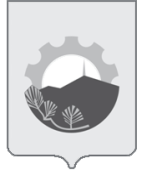 13 августа 2021 г.г.Арсеньев№428-па